Publicado en  el 27/08/2014 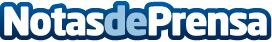 Bankia anticipa a empresas más de 6.000 millones de euros hasta junio procedentes de facturas, recibos y pagarés  La cifra ha aumentado un 9% respecto al mismo periodo del año anterior, mientras el conjunto del mercado disminuye esta actividadDatos de contacto:BankiaNota de prensa publicada en: https://www.notasdeprensa.es/bankia-anticipa-a-empresas-mas-de-6-000_1 Categorias: Finanzas http://www.notasdeprensa.es